PERSONAL INFORMATIONHesam Kalhor 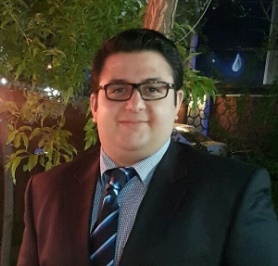 Tehran, Iran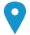 (+98) 920 322 40 18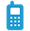   Live: hesamkal2009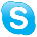 hesamkal2009@hotmail.com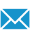 Summary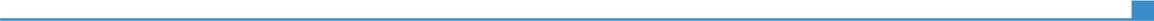 Software Developer with more than six years of experience in learning and creating enterprise web applications, mainly using Microsoft’s .NET ecosystem and tools. Expert-level proficiency with various development tools and frameworks such as .NET, C#, Entity framework, SQL Server, Git, Azure, Azure DevOps, Docker, jQuery, React, and Redux. I also have practical knowledge of SOLID principles, REST pillars, and the Clean Architecture approach.Software Developer with more than six years of experience in learning and creating enterprise web applications, mainly using Microsoft’s .NET ecosystem and tools. Expert-level proficiency with various development tools and frameworks such as .NET, C#, Entity framework, SQL Server, Git, Azure, Azure DevOps, Docker, jQuery, React, and Redux. I also have practical knowledge of SOLID principles, REST pillars, and the Clean Architecture approach.Software Developer with more than six years of experience in learning and creating enterprise web applications, mainly using Microsoft’s .NET ecosystem and tools. Expert-level proficiency with various development tools and frameworks such as .NET, C#, Entity framework, SQL Server, Git, Azure, Azure DevOps, Docker, jQuery, React, and Redux. I also have practical knowledge of SOLID principles, REST pillars, and the Clean Architecture approach.WORK EXPERIENCESep 2017 – NowFull Stack Software DeveloperSep 2017 – NowLFco, Tehran, IranSep 2017 – NowMaintaining and enhancing a legacy application.Designing and developing all aspects of a new application to replace the legacy one.Optimizing and refactoring legacy business logic and laying out caching strategies.Designed and developed an internal Automation solution for the company I am currently working at, which improved employers’ efficiency and accuracy by 9%, saving 100+ hours yearly.Designed and developed a fully customized shopping solution, which helped clients buy their home appliances using LFCO company financial support. After implementing and deploying the solution, the selling reports have shown a rise of 26% in the company’s yearly revenue.Using C#, ASP.NET MVC/Web API, .Net Core, MS SQL Server, EF Database-First and Code-First, LINQ, JavaScript, jQuery, and jQuery AJAX, Animate.js.Sep 2017 – NowFeb 2016 – July 2016.Net Web DeveloperFeb 2016 – July 2016Favira, Tehran, IranFeb 2016 – July 2016Developing n-tier monolith applications using Entity Framework DB-First, ADO.NET, and LINQ.Developing WebAPIs And React.js front-ends using C#, JS, Entity Framework, and Dapper.Developing User Interfaces using Telerik and DevExpress charts and components.Using C#, ASP.NET WebForm, SQL Server, EF, LINQ, JQuery, Bootstrap, and TFS 2015.Feb 2015 – Oct 2015Web Application DeveloperFeb 2015 – Oct 2015Mehtaran-e-Adib, Tehran, IranFeb 2015 – Oct 2015Analysis and testingTroubleshooting and debuggingProgramming web application codesProgramming content and page linksDeveloping and managing installation programs for websitesUsing C#, ASP.NET MVC, SQL Server, EF, JQuery, Bootstrap, ADO.NET.EDUCATION AND TRAINING Sep 2017 – Sep 2021Bachelor of Science (BS), Software Engineering Sep 2017 – Sep 2021The Islamic Azad University of Tehran – North Branch (Tehran, Iran) Bachelor Thesis Title: Predicting Iran’s Stock Market Total Index Progress using Sentimental analysis techniques, Python, and Twitter Dataset.The Islamic Azad University of Tehran – North Branch (Tehran, Iran) Bachelor Thesis Title: Predicting Iran’s Stock Market Total Index Progress using Sentimental analysis techniques, Python, and Twitter Dataset.Aug 2016 – Dec 2016 SQL Server Design & Implementation (60 Hours)Aug 2016 – Dec 2016 Sematec, Tehran, Iran 
 http://www.sematec-co.com/Sematec, Tehran, Iran 
 http://www.sematec-co.com/Sep 2016 – Dec 2016Microsoft MCSD Web Pack 2012 (140 Hours)Sep 2016 – Dec 2016Kahkeshan Noor, Tehran, Iran
https://www.kahkeshan.com/Kahkeshan Noor, Tehran, Iran
https://www.kahkeshan.com/PERSONAL SKILLSLanguagesPersian (Mother-tongue)English (Advance) (Academic IELTS – Overall Band Score: 7.0)Professional skillsProfessional skillsDatabase Skills  (6+ years):Designing and Implementing relational Databases with Microsoft SQL ServerPerformance TuningBack-End Skills  (6+ years): Proficient in C#, with a good knowledge of its ecosystemsImplementing automated testing platforms and unit tests using NUnit or XUnit testing librariesProficient in using code versioning tools such as Git and Azure DevOpsEssential knowledge of CI/CD ConceptsProficient in developing n-tier Application Architecture as well as Clean Architecture Applicable knowledge of CQS,  CQRS, and  MediatR conceptsASP.NET MVC 5.0, ASP.NET Web API 2Entity Framework 6 DB-First and Code-First approaches, EF Core Code-First approach, Dapper, ADO.NET.NET(core) MVC and APIs 3.1, 5.0, 6.0Applicable knowledge of Azure and Docker Front-End Skills:HTML, HTML 5, CSS, Bootstrap, JavaScript, jQuery (4+ years)React.js 16+, TypeScript (1+ years)Other Development Skills:Essential knowledge of Docker (1+ years)Decent knowledge of Software Architecture (6+ years)Having a sound knowledge of Software Design principles (6+ years)Having the essential understanding of Agile/Scrum (6+ years)Knowing fundamentals of Microsoft Azure (AZ-900) (1+ years)Having the necessary knowledge of working with Linux-like operating systems (4+ years)ReferencesFoad Alavi – Senior Software Developer – Imprima, Netherlands (foadalavi@gmail.com)